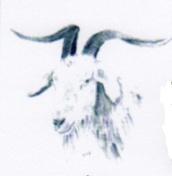 THE GOAT INN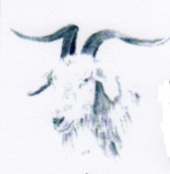 SUNDAY ROAST DINNER SPECIALRoast Topside of BeefLeg of Pork RoastRoast crown of TurkeyVegetarian Nut Roast with leek & mushroom sauce or vegetarian gravyLocal Great Hautbois Lamb (when available + £1.00 Supplement)Honey Roasted Gammon ( when available)All served with Yorkshire pudding, roast potatoes, seasonal veg and gravy2 Course for only £14.95 per person Two course deal includes roast and a selected dessert only- please see waiting staff for desserts available. (Excludes kid roasts) (1 Course for £11.95)Why not go large and get a roast for £2.50 extra and get an extra slice of meat, Yorkshire pudding and extra potatoes (excluding nut roast)*******************************************************Kiddie 1 course for only £6.95Roast Topside of BeefLeg of Pork RoastRoast crown of Turkey Local Great Hautbois Lamb (when available + £1.00 Supplement)Honey Roasted Gammon (when available)All served with Yorkshire pudding, roast potato, seasonal veg and gravyRoast Desserts available for £4.95 for those who have not had a roast dinner 